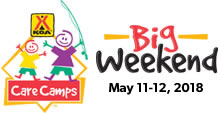 At Emmett KOAFriday-4:00pm-8:30pm $Jumping Pillow		8:30pm-? Movie under the stars/ $1 popcornSaturday-9:00am-8:30pm $Jumping Pillow10:00-10:30? Barrel Train meet outside the office 11:00-11:30 Arts & Crafts at the Pavilion (Mother’s Day Craft)1:00-2:00 $1 Bingo at the Pavilion 3:15-5:30 Painting with Paint and Pour at the Pavilion $40 space is limited (Preregistered $35) BYOB3:00-3:30 Parachute games near playground3:30-4:00 Gaga Ball meet at the Pit7:15-? Wagon Ride meet in front of the Store7:55 pm 50/50 Drawing at the Pavilion. Must be present to win 😊8:00 Magic Show at the Pavilion with Roland JamesSunday- Happy Mother’s Day!!9:00-10:30-$Pancake and Sausage Breakfast/ $6 Adults & $4 Kids (10-under) (Moms eat FREE!)9:00am-12:00pm $Jumping Pillow